Instructions for counter sets for La Bataille pour la Prusse 1806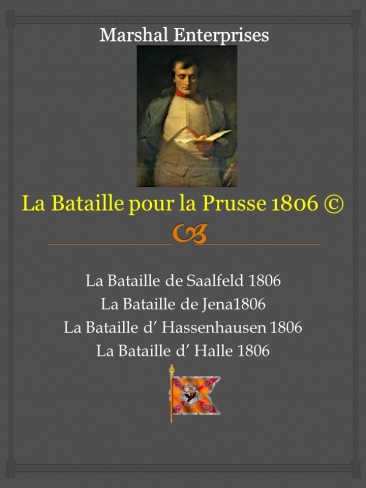 Each seven sheet set is $70.00, which includes postage. These are unused, original counter sheets left over from the printing.Coalition A,BFrench A,B,C,Available only to domestic (USA) customers; given the postal expense for overseas.Only one set per customer.ME is only accepting checks or money orders as payment.Please send you order with a complete address and payment to :Marshal Enterprises3031 Iroquois St.Detroit, MI 48214If you have any questions please email me at vonspor@labataille.me